13/05/2022 15:46BionexoResultado da Tomada de PreçosNº20221904A051HEMUO Instituto de Gestão e Humanização – IGH, entidade de direito privado e sem fins lucrativos,classificado como Organização Social, vem tornar público a realização do Processo Seletivo deCompras, com a finalidade de adquirir bens, materiais e/ou medicamentos para o HMI - HospitalEstadual Materno-Infantil Dr. Jurandir do Nascimento, com endereço à Av. Perimetral, s/n,Quadra. 37, Lote 14, Setor Coimbra, Goiânia/GO, CEP: 74.530-020.Objeto: MANUTENÇÃO PREDIAL / ORNAMENTAÇÃOTipo de Compra: Cotação via Bionexo/E-mailBionexo do Brasil LtdaRelatório emitido em 13/05/2022 15:44CompradorGoiânia: 13 de Maio de 2022IGH - Hospital Materno Infantil (11.858.570/0002-14)AV. PERIMETRAL, ESQUINA C/ RUA R7, SN - SETOR COIMBRA - GOIÂNIA, GO CEP: 74.530-020Relação de Itens (Confirmação)Pedido de Cotação : 215908223COTAÇÃO Nº 16484 - MANUTENÇÃO PREDIAL / ORNAMENTAÇÃO - HMI ABRIL/2022Frete PróprioObservações: PAGAMENTO: Somente a prazo e por meio de depósito em conta PJ do fornecedor. *FRETE: Só serão aceitas propostas com frete CIF epara entrega no endereço: RUA R7 C/ AV PERIMETRAL, SETOR COIMBRA, Goiânia/GO CEP: 74.530-020, dia e horário especificado. *CERTIDÕES: AsCertidões Municipal, Estadual de Goiás, Federal, FGTS e Trabalhista devem estar regulares desde a data da emissão da proposta até a data dopagamento. *REGULAMENTO: O processo de compras obedecerá ao Regulamento de Compras do IGH, prevalecendo este em relação a estes termosem caso de divergência.Tipo de Cotação: Cotação NormalFornecedor : Todos os FornecedoresData de Confirmação : TodasFaturamentoMínimoValidade daPropostaCondições dePagamentoFornecedorPrazo de EntregaFrete ObservaçõesFERRAGISTA AREIAO EIRELIGOIÂNIA - GOMaria Salette Bastos - (62) 3285-2000areiaofer@gmail.com2dias após12R$ 0,000007/05/202226/05/202230 ddl30 ddlCIFCIFnullnullconfirmaçãoMais informaçõesTopfiltros Comércio , Montagens eServiços Ltda - MESÃO PAULO - SP20 dias apósconfirmaçãoR$ 2.000,0000Valeria Barboza - (11) 2946-6535vendas@topfiltros.com.brMais informaçõesProgramaçãode EntregaPreçoUnitário FábricaPreçoValorTotalProdutoCódigoFabricante Embalagem Fornecedor Comentário JustificativaRent(%) QuantidadeUsuárioFLUIDO/OLEOHIDRAULICOLUBRAXFLUIDO/OLEOHIDRAULICOLUBRAXDioneiCajueiro DaSilvaFERRAGISTAAREIAOEIRELIR$R$R$780,00004HYDRA 46 XP 51017-UNIDADEnull-1 GalaoHYDRA 46 XP780,0000 0,000020 LITROS ->20 LITROS -04/05/202218:04GALÃO C/ 20LDIVERSOSTotalParcial:R$780,00001.0Total de Itens da Cotação: 4Total de Itens Impressos: 1Programaçãode EntregaPreçoUnitário FábricaPreçoValorTotalProdutoCódigoFabricante Embalagem Fornecedor Comentário JustificativaRent(%) QuantidadeUsuárioDioneiCajueiro DaSilvaTopfiltrosELEMENTOSEPARADORFSBS5,ELEMENTOSEPARADOR 57393FSBS5Comércio ,Montagens eServiçosentregaimediataR$R$R$123---CAIXACAIXACAIXA---2 Unidade850,0000 0,00001.700,0000UNIFILTER04/05/2022Ltda - ME18:04DioneiCajueiro DaSilvaTopfiltrosComércio ,Montagens eServiçosFILTRO DE ARUA 184,UNIFILTERFILTRO DE ARENTREGA 20DIASR$R$R$256,000057391573922 UnidadeUA 184128,0000 0,000004/05/202218:04Ltda - MEDioneiCajueiro DaSilvaTopfiltrosComércio ,Montagens eServiçosFILTRO DEOLEO PSHFILTRO DEOLEO PSHENTREGA 20DIASR$R$R$196,00002 Unidade962,98,0000 0,0000962UNIFILTER04/05/2022Ltda - ME18:04TotalParcial:R$6.02.152,0000Total de Itens da Cotação: 4Total de Itens Impressos: 3TotalGeral:R$7.02.932,0000Clique aqui para geração de relatório completo com quebra de páginahttps://bionexo.bionexo.com/jsp/RelatPDC/relat_adjudica.jsp1/1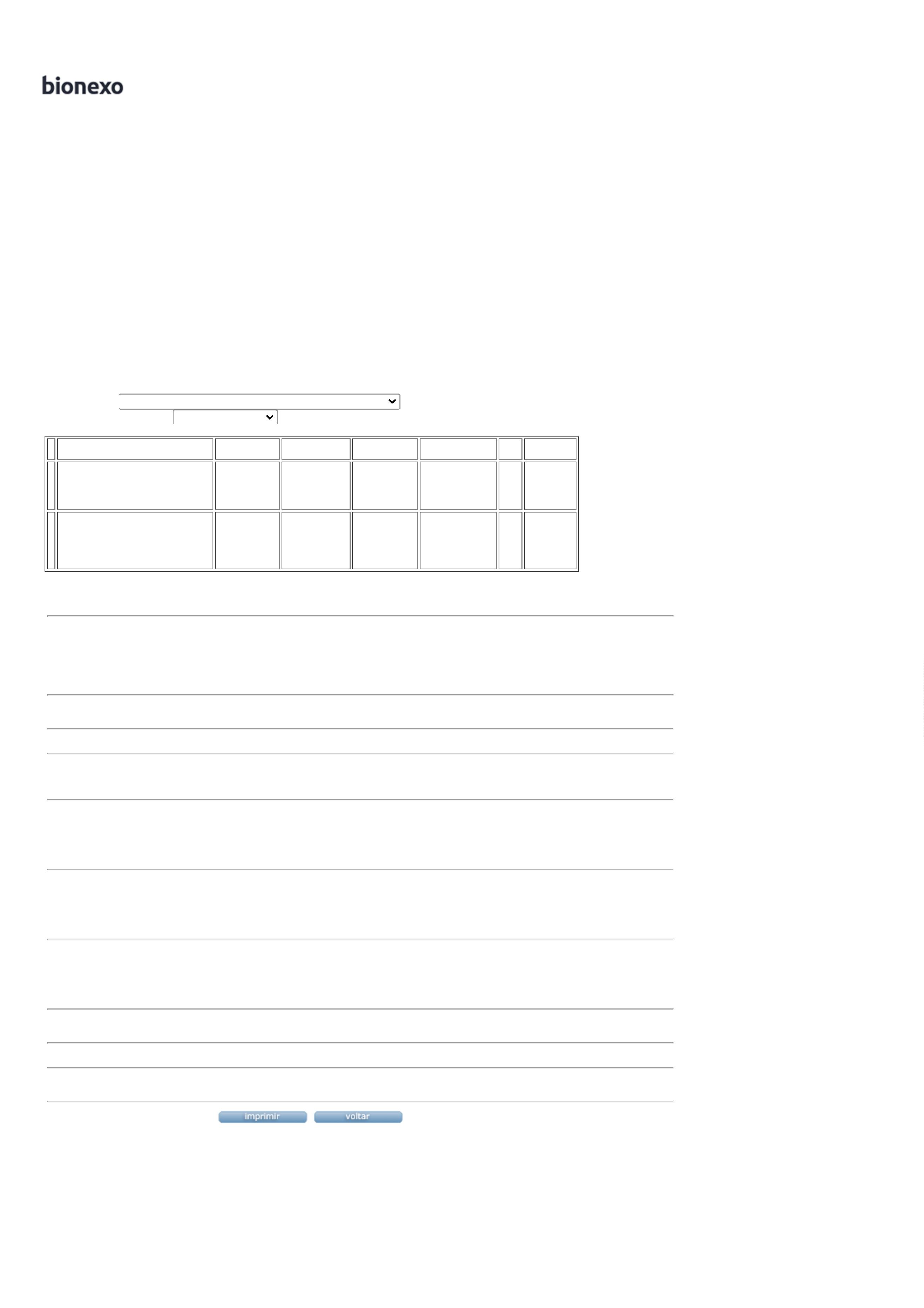 